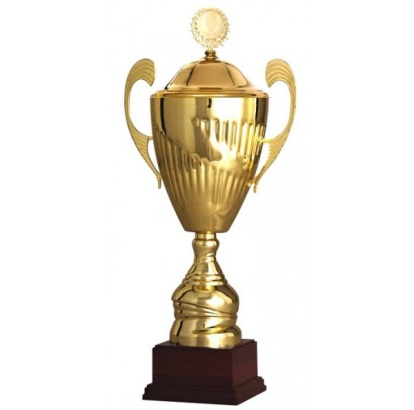 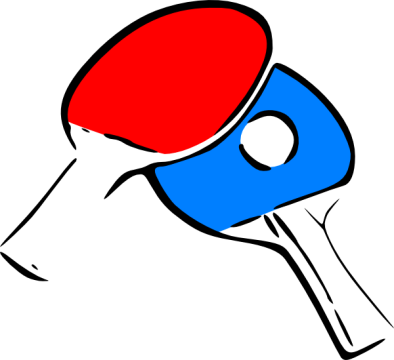 Jozefjak.S.Mtejas A.2:1Jankola M.Murín J.0:2Jakubjak L.Vojtas A.2:0Iglarčík T.Slovík J.2:0Holubjak J.Okoličány F.0:2Karliak M.Jozefjak T.2:0Plechar M.Kavoň J.1:2Muller J.Rončák J.1:2Kuchárek A.Tarčoň A.0:2Jurčák O.Muller P2:0Kriš J.Holubjak J.0:2Bordilak D.Pjontek L.2:1Vaterka M.Bugaj J.0:2Kozaňák D.Rončák M.2:0Sekeraš M.Ovšák L.2:0Kosmeľ M.Karliak L.2:0Holubjak A.Rončák A.2:0Kozaňák M.Kšenzulák M.2:0Mrekaj A.Jankola M.0:0(2)Jozefjak S.Murín J.0:2Jakubjak K.Iglarčík T.2:0Okoličány F.Karliak M.2:0Kavoň JRončák J.1:2Tarčoň A.Jurčák O.1:2Holubjak J.Bordilák D.0:2Bugaj J.Kozaňák D.2:0Sekeraš M.Kosmeľ M.2:0Kozaňák M.Holubjak A.2:0Murín J.Jakubjak K.0:2Okoličány F.Rončák J.2:0Jurčák O.Bordilak D.2:1Sekeraš M.Bugaj J.0:2Kozaňák M.Kozaňák D.0:0(2)Okoličány F.Jakubjak K.2:0Bugaj J.Jurčák O2:0